БОЕВОЙ ЛИСТОК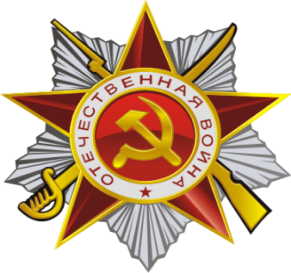 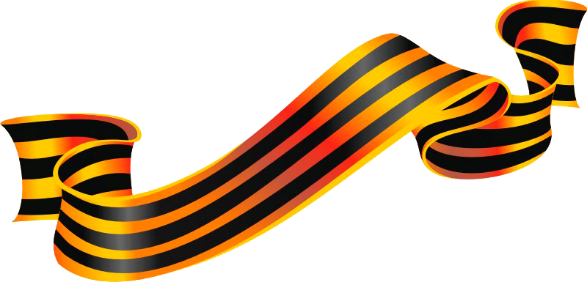 Спортивное мероприятие  «Сильные, ловкие, смелые»В рамках месячника 11 февраля  в МКДОУ было проведено спортивное мероприятие:  «Сильные, ловкие, смелые»,  в которых большое место отводилось военизированным, подвижным играм, вводились элементы соревнований. Это мероприятия подготовила и провела воспитатель подготовительной группы Марченко Елена  Анатольевна. Мероприятие  было очень яркими, веселым и запоминающим. Грамотно продуманные сценарии, четко поставленные задачи и хорошая физическая подготовка детей оставили под большим впечатлением всех присутствующих.Участвовало три команды: «Зоркий сокол»-пограничники: «Кубаночки»-девчонки санитарки и третья команда «Девятый вал»-моряки.Участники соревнования произнесли клятву«Мы участники,обещаем:Играть честно, по правилам;Не обижать соперников;Выиграл- не зазнавайся;Проиграл- не плач;Клянёмся!Клянёмся !Клянёмся! "В игровой форме детям были предложены важние и ответственые задания: охранять границу, прокатиться на танке, добыть секретный пакет, разминировать поле и "уничтожить" вражескую дивизию. Они с честью выполнили все задания, А наградой им стали поздравление и вручение заслуженных медалей за отвагу и мужество, за смелость и находчивость.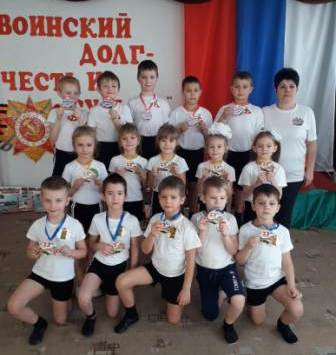 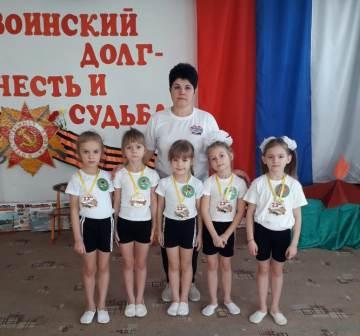 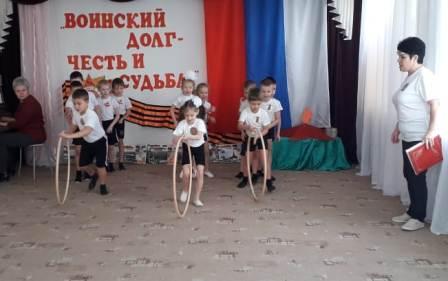 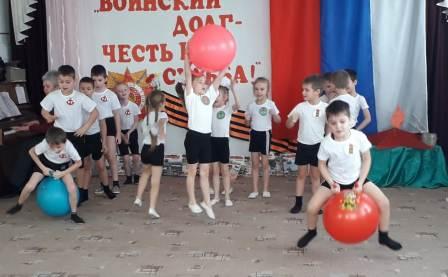 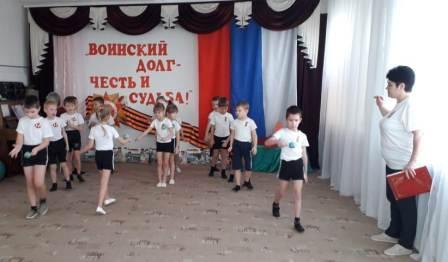 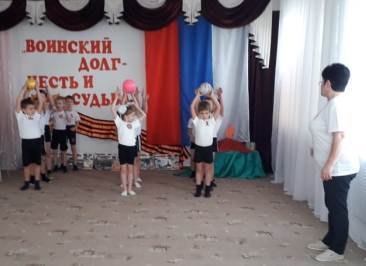 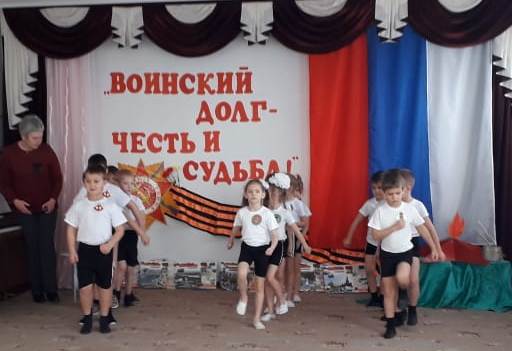 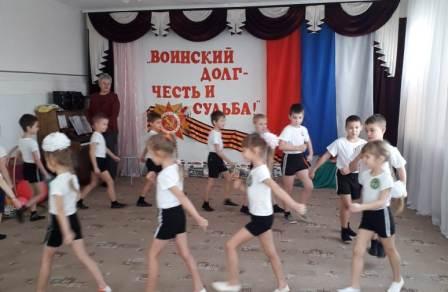 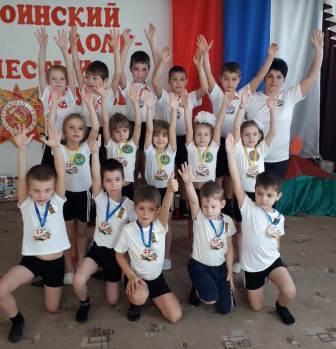 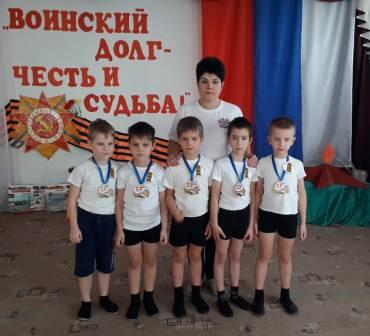 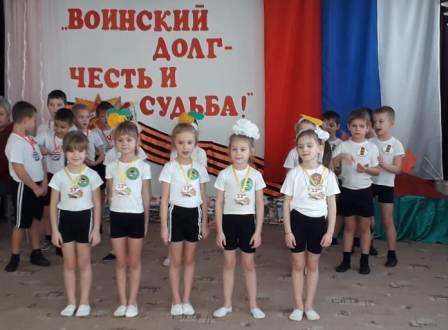 